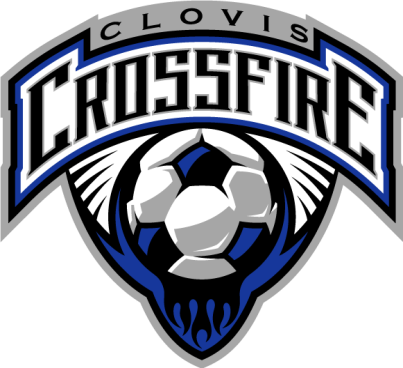 SPONSORSHIP PROGRAMTAX DEDUCTIBLE DONATIONThe Clovis Crossfire ENTER TEAM NAME Team needs your help.  We need your donation to help offset our soccer team expenses this season.  Donations are tax deductible.  We thank you in advance for your support.Please return this form and your check made out to the “CJSL” to the person that asked you for your donation or feel free to mail this form and your check to:Clovis CrossfireAttn: Competitive Soccer50 W BullardSuite #109Clovis, CA 93612Please contact me with questions at ENTER NAME or e-mail me at ENTER EMAILApply the sponsorship amount to a player on the team (player name):____________________________        $500            $200            $150         $100        $50                 OTHER $_______	Would you like to submit donation by credit/debit card?   Yes____	No____NAME OF SPONSOR: 									ADDRESS: 									NAME OF PERSON THAT CONTACTED YOU ABOUT SPONSORING: 					**Donation Receipts with the CJSL Tax I.D. number will be mailed to this address**